- كلية الحكمة الجامعة -استمارة وصف المقرر الدراسي
للعام الدراسي 2023 / 2024----------------------------------------------------------------------------------------------------------الكلية: كلية الحكمة الجامعة – بغدادالقسم: هندسة تقنيات الأجهزة الطبيةاسم المقرر (المادة الدراسية): اللغة الانكليزية	استاذ المادة :م. م تقى انور صبحي التوقيع :        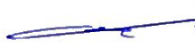 استاذة المادة : م. م تقى انور صبحيالتاريخ: 1/10/2023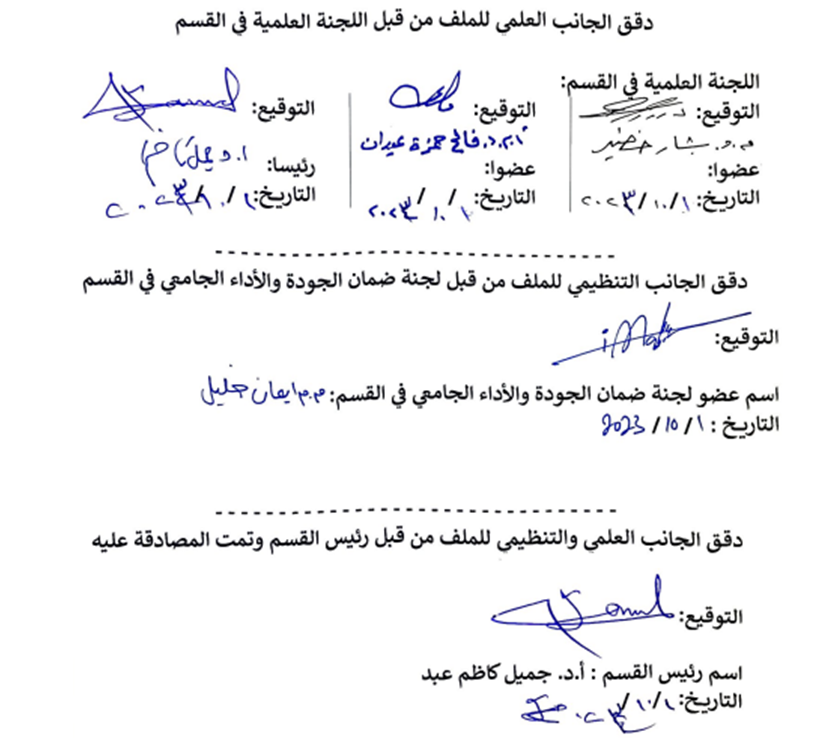 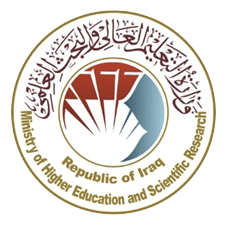 وزارة التعليم العالي والبـحث العلميجـــــهاز الإشـــــراف والتقـــويم العلــميدائرة ضمان الجودة والاعتماد الأكاديمي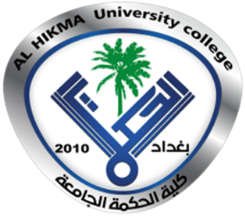 يوفر وصف المقرر هذا ايجازا مقتضيا لاهم خصائص المقرر ومخرجات المقرر ومخرجات التعلم المتوقعة من الطالب تحقيقها مبرهنا عما اذا كان قد حقق الاستفادة من فرص التعلم المتاحة . ولابد من الربط بينها وبين وصف البرنامجيوفر وصف المقرر هذا ايجازا مقتضيا لاهم خصائص المقرر ومخرجات المقرر ومخرجات التعلم المتوقعة من الطالب تحقيقها مبرهنا عما اذا كان قد حقق الاستفادة من فرص التعلم المتاحة . ولابد من الربط بينها وبين وصف البرنامجكلية الحكمة الجامعة المؤسسة التعليميةهندسة تقنيات الاجهزة الطبيةالقسم العلمياللغة الانكليزيةاسم / رمز المقررسنوياشكال الحضور المتاحةسنويالفصل / السنة-عدد الساعات الدراسية ( الكلي)1/10/2023تاريخ اعداد هذا الوصف- تمكين الطالب من اكتساب مهارات اللغة الانكليزية الاساسي. - تمكين الطالب من توظيف اللغة الانكليزية لاغراض التواصل والدراسة الاكاديمية والبحثية.- تمكين الطالب من اكتساب الكفاءة اللغوية الضرورية للجانب الاكاديمي الحالي و المهني المستقبلي.- تمكين الطالب من الاستفادة من المصادر الاجنبية من خلال تنمية مهارة الترجمة لديه.-  تمكين الطالب من اكتساب خزين من المفردات والتراكيب اللغوية الضرورية.اهداف المقرر:مخرجات المقرر وطرائق التعليم والتعلم والتقييم: -أ - الأهداف المعرفية : -أ -1) تمكين الطالب من معرفة قواعد اللغة الانكليزية الاساسية -أ -2) تمكين الطالب من اكتساب المفردات اللغوية الضرورية -أ- 3 ) تمكين الطالب من تمييز الفرق بين استخدامات الازمنة المختلفة في اللغة الانكليزية. أ- 4)  تمكين الطالب من تمييز الاصوات الانكليزية -أ- 5)  تمكين الطالب من فهم النصوص الانكليزية في المجال النفسي والتربوي.ب الأهداف المهاراتية الخاصة بالمقرر :-ب 1) اكتساب وتطوير وممارسة المهارات اللغوية الاساسية ( الاستماع الكلام القراءة الكتابة. ب 2 ) تنمية مهارة استخدام القواعد والازمنة والتراكيب اللغوية في مواقف جديدة. ب3 ) تنمية وممارسة الترجمة من اللغة الانكليزية الى اللغة العربية للنصوص التربوية والنفسية. مخرجات المقرر وطرائق التعليم والتعلم والتقييم: -أ - الأهداف المعرفية : -أ -1) تمكين الطالب من معرفة قواعد اللغة الانكليزية الاساسية -أ -2) تمكين الطالب من اكتساب المفردات اللغوية الضرورية -أ- 3 ) تمكين الطالب من تمييز الفرق بين استخدامات الازمنة المختلفة في اللغة الانكليزية. أ- 4)  تمكين الطالب من تمييز الاصوات الانكليزية -أ- 5)  تمكين الطالب من فهم النصوص الانكليزية في المجال النفسي والتربوي.ب الأهداف المهاراتية الخاصة بالمقرر :-ب 1) اكتساب وتطوير وممارسة المهارات اللغوية الاساسية ( الاستماع الكلام القراءة الكتابة. ب 2 ) تنمية مهارة استخدام القواعد والازمنة والتراكيب اللغوية في مواقف جديدة. ب3 ) تنمية وممارسة الترجمة من اللغة الانكليزية الى اللغة العربية للنصوص التربوية والنفسية. طرائق التعليم والتعلم:. 1- اشراك الطالب في عملية تقديم الدرس- توظيف نصوص تربوية ونفسية انكليزية ملائمة للمرحلة الدراسية والمستوى اللغوي للطالب.      2. 3- مساعدة الطالب على ممارسة المهارات اللغوية المختلفة في الصف وخارجه تدريب الطالب على ترجمة النصوص التربوية والنفسية داخل وخارج الصف .   طرائق التعليم والتعلم:. 1- اشراك الطالب في عملية تقديم الدرس- توظيف نصوص تربوية ونفسية انكليزية ملائمة للمرحلة الدراسية والمستوى اللغوي للطالب.      2. 3- مساعدة الطالب على ممارسة المهارات اللغوية المختلفة في الصف وخارجه تدريب الطالب على ترجمة النصوص التربوية والنفسية داخل وخارج الصف .   		طرائق التقييم:. 1- امتحانات يومية . 2- امتحانات شهرية. 3- تخصيص درجات اضافية للنشاط الصفي واللاصفي في الترجمةج الأهداف الوجدانية والقيمية: -ج 1 -المساهمة في تنمية الطالب نموا فكريا وشخصيا ومهنيا -ج 2 - تعزيز وتنمية الاتجاه الايجابي للطالب نحو تعلم اللغة الانكليزية -ج 3-  تنمية وعي الطالب بالثقافة الاجنبية –-ج -4- تنمية وعي الطالب باهمية اللغة الانكليزية في الحياة اليومية والاكاديمية		طرائق التقييم:. 1- امتحانات يومية . 2- امتحانات شهرية. 3- تخصيص درجات اضافية للنشاط الصفي واللاصفي في الترجمةج الأهداف الوجدانية والقيمية: -ج 1 -المساهمة في تنمية الطالب نموا فكريا وشخصيا ومهنيا -ج 2 - تعزيز وتنمية الاتجاه الايجابي للطالب نحو تعلم اللغة الانكليزية -ج 3-  تنمية وعي الطالب بالثقافة الاجنبية –-ج -4- تنمية وعي الطالب باهمية اللغة الانكليزية في الحياة اليومية والاكاديميةطرائق التعليم والتعلم :- اشراك الطالب في عملية التعلم والتعليم من خلال نشاطات صفية ولا صفية.. - ستخدام التعلم بالنمذجة. - استخدام مصادر اجنبية اصيلة ملائمة لاحتياجات الطالبطرائق التقييم :. الاختبارات والنشاطات الصفية واللاصفية. الاختبارات الفصلية والشهريةطرائق التقييم :. الاختبارات والنشاطات الصفية واللاصفية. الاختبارات الفصلية والشهريةالمهارات العامة والتأهيلية المنقولة (المهارات الأخرى المتعلقة بقابلية التوظيف والتطور الشخصي):د 1 -(المهارات اللغوية الاساسية ) الاستماع الكلام القراءة الكتابة. – – – -د 2 - مهارة الترجمة من الانكليزية الى العربية. -د 3 - المهارات والمعرفة في التربية وعلم النفس من خلال الاطلاع على المصادر الاجنبية ومواقع الانترنت.المهارات العامة والتأهيلية المنقولة (المهارات الأخرى المتعلقة بقابلية التوظيف والتطور الشخصي):د 1 -(المهارات اللغوية الاساسية ) الاستماع الكلام القراءة الكتابة. – – – -د 2 - مهارة الترجمة من الانكليزية الى العربية. -د 3 - المهارات والمعرفة في التربية وعلم النفس من خلال الاطلاع على المصادر الاجنبية ومواقع الانترنت.البنية التحتية: البنية التحتية: لا يوجد- الكتب المقررة المطلوبة:مجموعة قطع منتقاة من مصادر مختلفة تتناول مواضيع تربوية ونفسية متنوعة تتبعها تمارين وتدريبات. -المراجع الرئيسية:لا يوجدأ- الكتب والمراجع التي يوصي بها  -المجلات العلمية , التقارير.....)لا يوجدب المراجع الالكترونية , مواقع الانترنيتخطة تطوير المقرر الدراسي:. توظيف كتاب منهجي ملائم للمستوى اللغوي وتخصص الطالب. توجيه الطالب لاستعمال مصادر اجنبية في دراسة المواد التخصصية في القسم. استخدام مصادر لغوية مواد صوتية اصيلة. تدريس اللغة الانكليزية في مراحل الدراسة الاربعة وليس في السنتين الاوليتين فقطخطة تطوير المقرر الدراسي:. توظيف كتاب منهجي ملائم للمستوى اللغوي وتخصص الطالب. توجيه الطالب لاستعمال مصادر اجنبية في دراسة المواد التخصصية في القسم. استخدام مصادر لغوية مواد صوتية اصيلة. تدريس اللغة الانكليزية في مراحل الدراسة الاربعة وليس في السنتين الاوليتين فقط